Pegasus Class Summer Project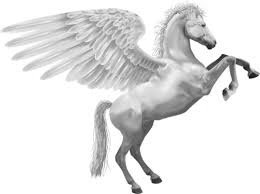 Your homework challenge over the summer holidays is to create a poster, model or booklet about a Prehistoric Monument or settlement in Britain to go on display in your new classroom. Prehistory means that it is so old there isn’t any written evidence about it. Instead, we have to find evidence that they left behind such as villages, hillforts and monuments. This project will help you with our Topic in the Autumn term:The Stone Age to the Iron AgeSome monuments you could find out about are:StonehengeMaiden Castle Skara BraeGrimes GravesBloodgate HillfortTarr steps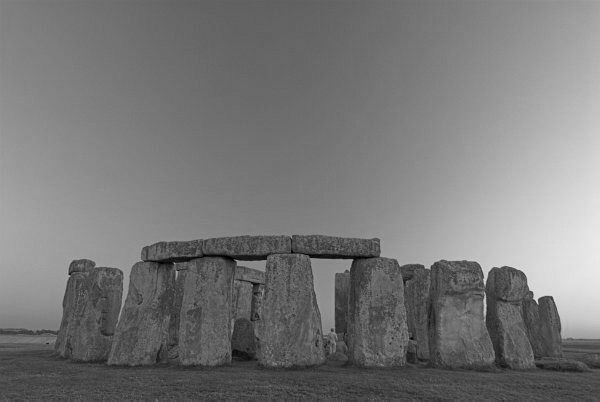 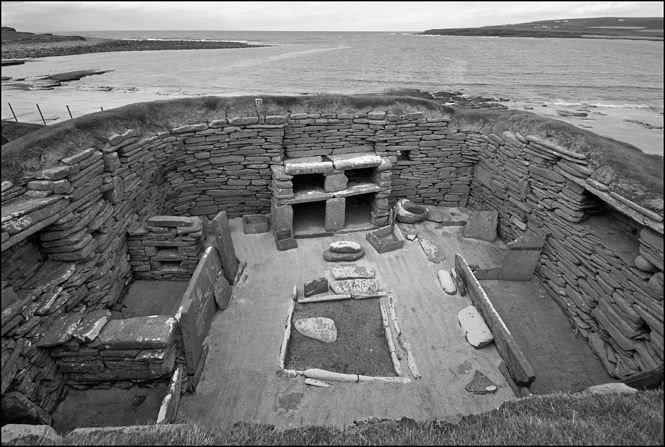 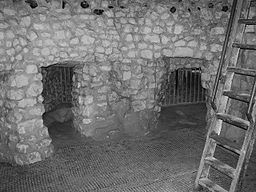 Please continue to read as much as possible, practise your year 3 and 4 spellings and learn your time tables over the summer holidays - this will help you in Year 3. Don’t forget to have fun and go on some adventures. Have a lovely summer holiday, Miss Whiteaccidentaccidentallyactualactuallyaddressanswerappeararrivebelievebicyclebreathbreathebuildbusybusinesscalendarcaughtcentrecenturycertain circlecompleteconsidercontinuedecidedescribedifferentdifficultdisappearearlyeartheight eighthenoughexerciseexperienceexperimentextremefamousfavourite Februaryforwardforwardsfruitgrammargroupguardguideheardheartheighthistoryimagineincreaseimportantinterestislandknowledgelearnlengthlibrarymaterialmedicine mentionminutenaturalnaughtynoticeoccasionoccasionallyoftenoppositeordinaryparticularpeculiarperhapspopularpositionpossesspossessionpossiblepotatoespressureprobablypromisepurposequarterquestionrecentregularreignremembersentenceseparatespecialstraightstrangestrengthsupposesurprisethereforethoughalthoughthoughtthroughvariousweightwomanwomen